Town of Scituate 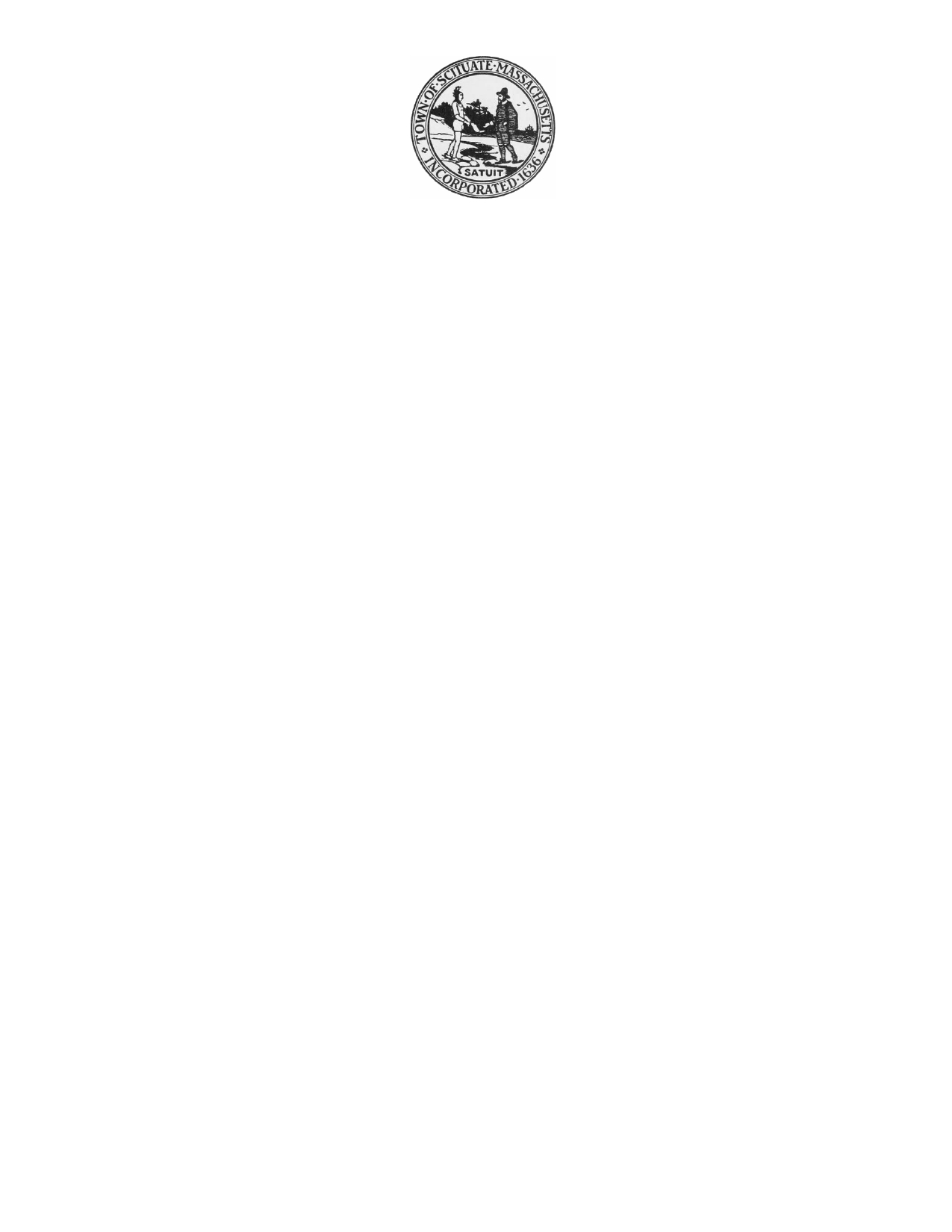                                          600 Chief Justice Cushing Highway              Scituate, MA 02066               www.scituatema.govScituate CPC est.2002COMMUNITY PRESERVATION COMMITTEECommunity Preservation CommitteeMonday August 13th, 2018 - 7:00 p.m.Scituate Library Community Room	Meeting called to order	Acceptance of Agenda 	Acceptance prior meeting(s) minutes	Introduction New Housing Liaison Board Member	Discussion: Sunset Road / First Cliff (possible executive session)  	Discussion: Cole Parkway Bench & Bandstand Project application	North Scituate Beach Improvement Assn. pocket park update	Discussion/Possible Vote: Wampatuck Playground	Recreation Field Plan PresentationDiscussion/Possible Vote: Community Preservation CoalitionDiscussion/Possible Vote: Project reporting & accountabilityUpcoming meeting datesNew/old businessAdjournment